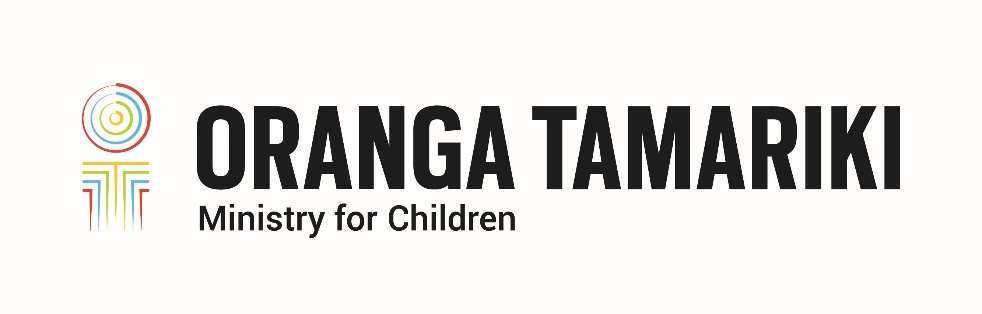 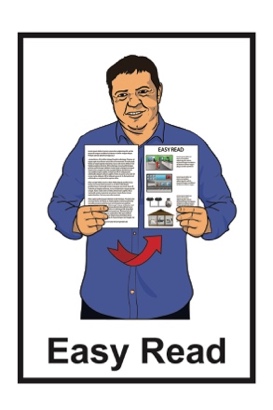 How to tell us what you think about our Disability Strategy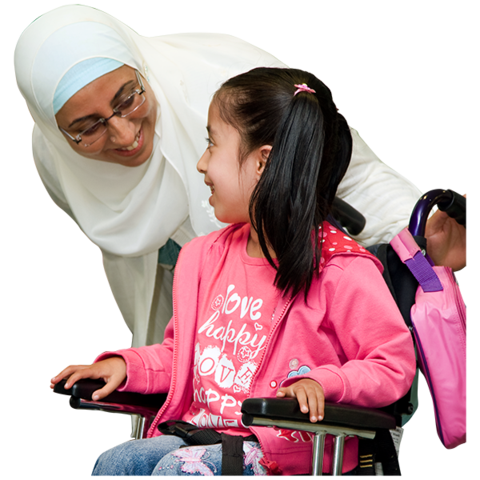 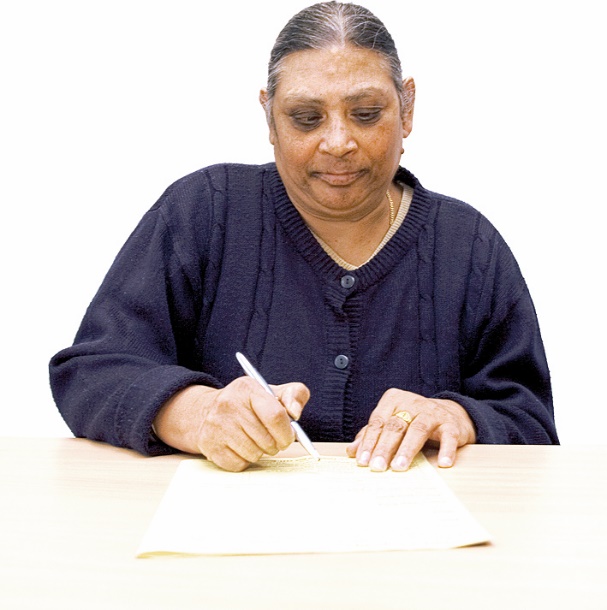 
 

Published: June 2023About this document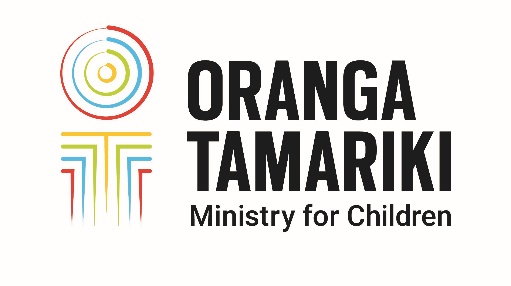 This document is from Oranga Tamariki which is the part of government that works on things to do with children.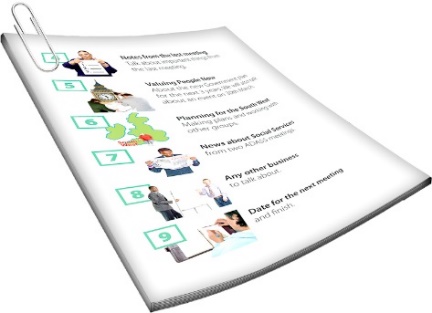 When we use the word we in this document it means Oranga Tamariki.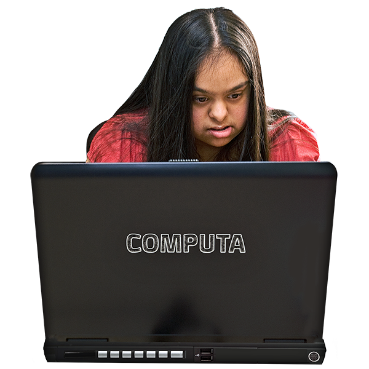 This document is about how to have your say about our disability strategy.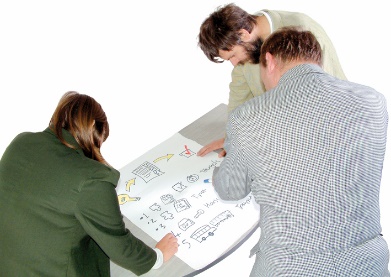 A strategy is a plan for how we are going to make things happen.We want to know what you think about the disability strategy.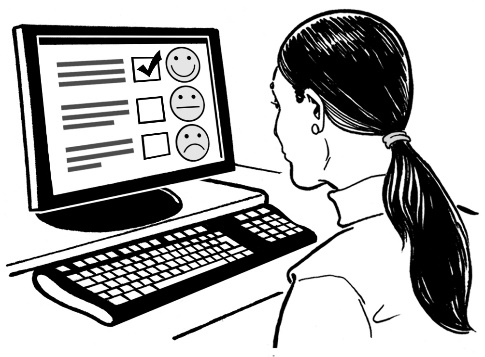 This document tells you about: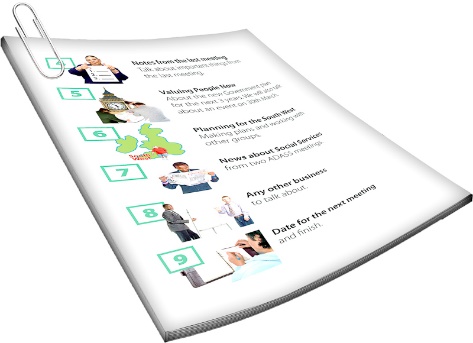 how we have been working on a disability strategythe 4 shifts that we think need to happen.A shift is a change in: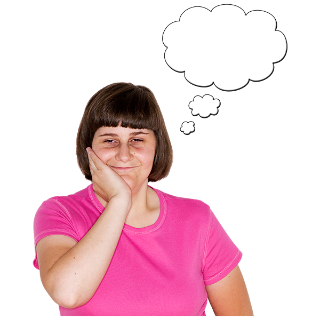 how we thinkwhat we do.There is an Easy Read document called: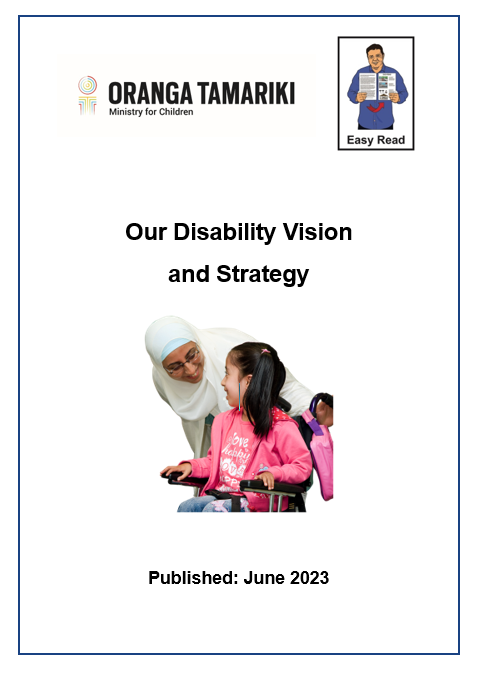 Our Disability Vision and StrategyYou can find this document at:https://tinyurl.com/znr5b3d9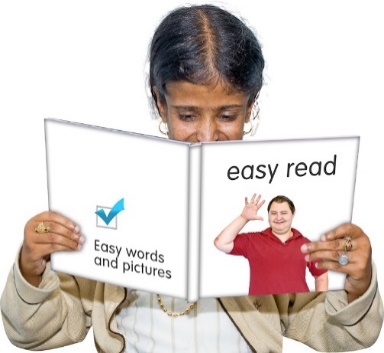 You need to read the Our Disability Vision and Strategy document before this one.How to have your say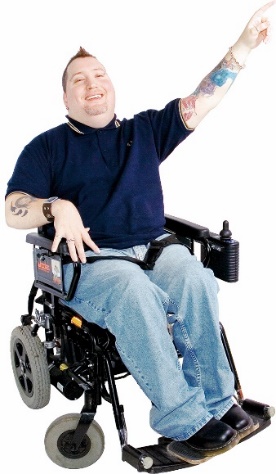 This document has some questions about each of the 4 shifts.You do not have to answer questions about all the shifts.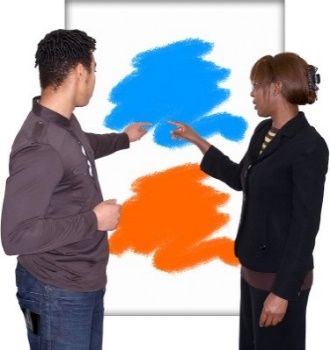 If you like you can choose which shifts you want to talk about.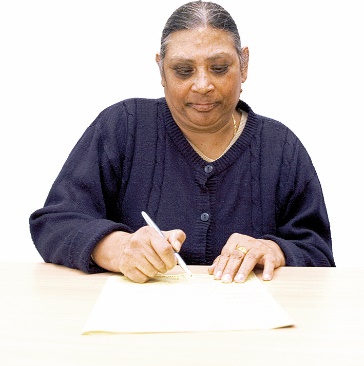 You can tell us what you think by:writing in this form writing in another document 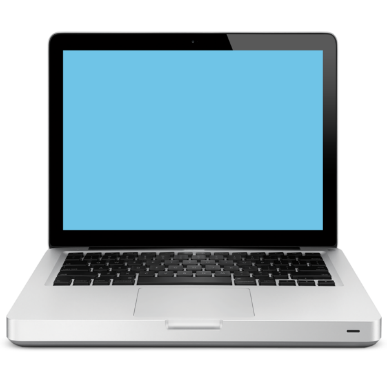 making a sound or video recording.You can:email us the file to: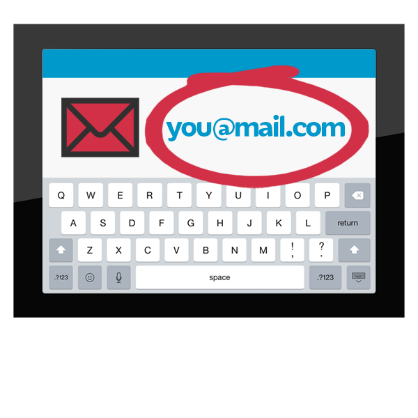 disability.strategy@ot.govt.nzpost your document to: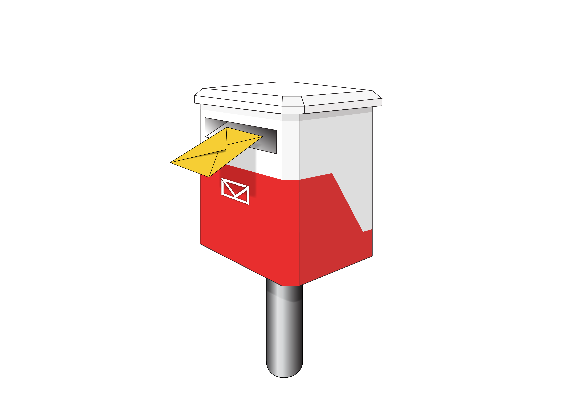 Oranga Tamariki National Office PO Box 546 WellingtonYou can also talk to someone about what you think.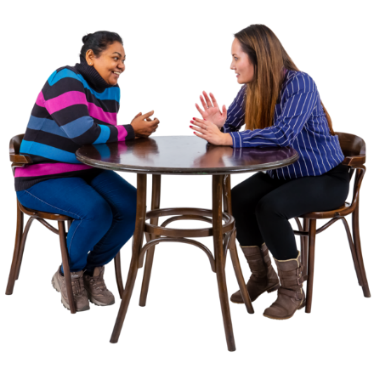 To make a time to talk to someone you can:email us at: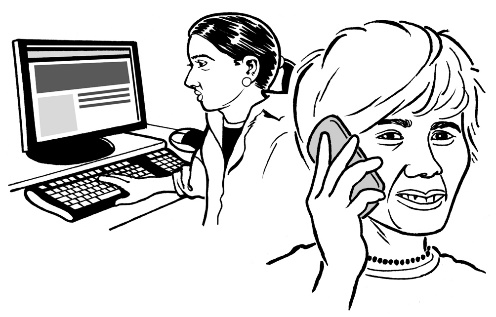 disability.strategy@ot.govt.nzphone: 0502 326 459Questions about the 4 shifts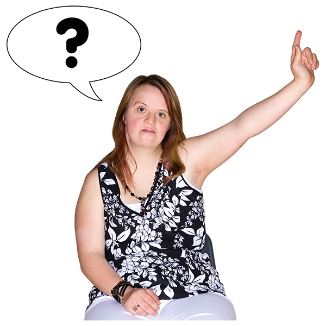 For each of the 4 shifts we will ask you some questions.Do you agree with the ideas in the shift?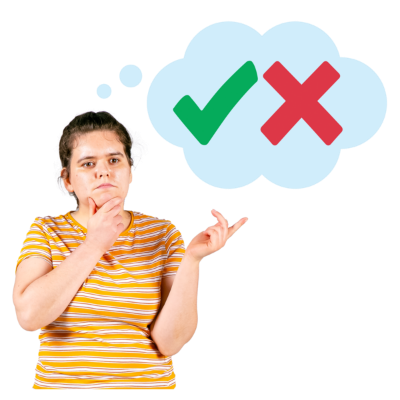 For this question you can tell us:what you agree withwhat you do not agree with why you think what you do.Are there any gaps or weaknesses?Gaps are things missing that you think should be there.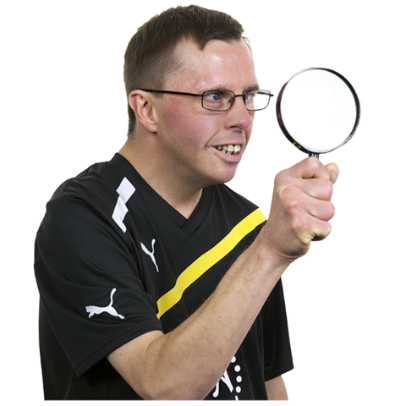 Weaknesses are where you think the shift: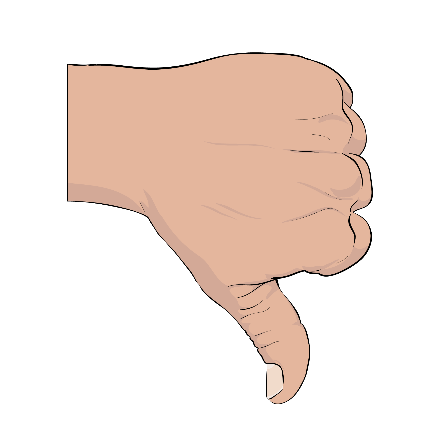 may not work as it is meant tomay not be able to keep working if things go wrong.For this question you can tell us what you think any gaps or weaknesses are.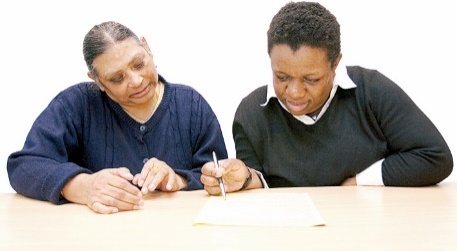 What do you think are the 3 most important actions?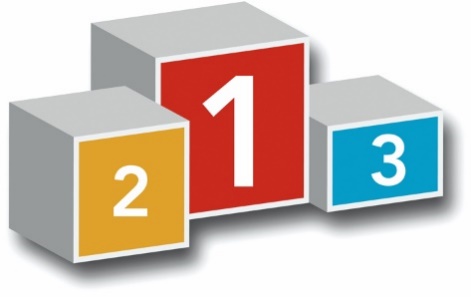 Actions are things we should do.You can write your answers:on the lines below each questionin a different document.Shift 1: How we see disability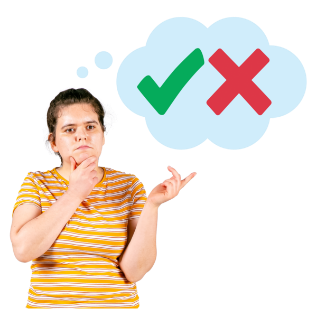 Do you agree with the ideas in 
Shift 1?Do you think there are any gaps or weaknesses in Shift 1?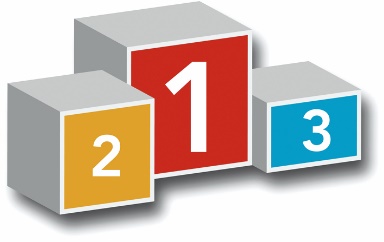 What do you think are the 3 most important actions?1.2.3.Shift 2: Systems work for peopleDo you agree with the ideas in 
Shift 2?Do you think there are any gaps or weaknesses in Shift 2?What do you think are the 3 most important actions?1.2.3.Shift 3: Disability confident and competent workforceDo you agree with the ideas in 
Shift 3?Do you think there are any gaps or weaknesses in Shift 3?What do you think are the 3 most important actions?1.2.3.Shift 4: Oranga Tamariki is safe and proactiveDo you agree with the ideas in 
Shift 4?Do you think there are any gaps or weaknesses in Shift 4?What do you think are the 3 most important actions?1.2.3.More informationYou can find more information about the disability strategy at this website link: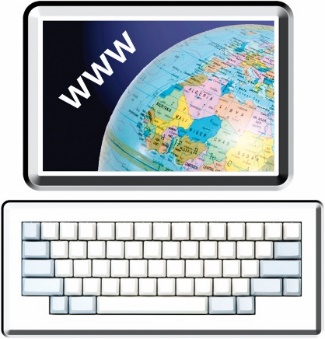 https://tinyurl.com/txrzpwypYou can also contact us:by email:

disability.strategy@ot.govt.nzby phone: 0508 326 459
by post: Oranga Tamariki National Office PO Box 546 WellingtonThis information has been written by Oranga Tamariki Ministry for Children.It has been translated into Easy Read by the Make it Easy Kia Māmā Mai service of People First New Zealand Ngā Tāngata Tuatahi.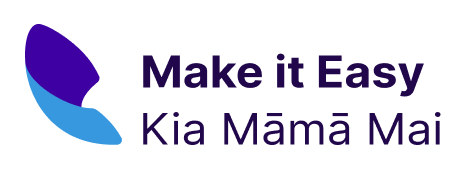 The ideas in this document are not the ideas of People First New Zealand Ngā Tāngata Tuatahi.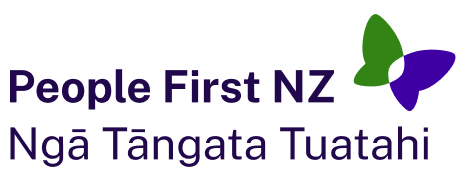 Make it Easy uses images from: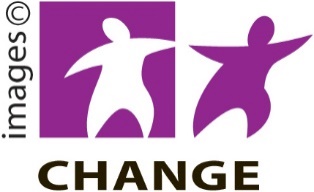 Changepeople.orgPhotosymbols.com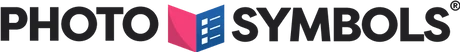 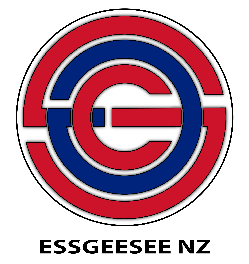 SGC Image WorksHuriana Kopeke-Te Aho.
All images used in this Easy Read document are subject to copyright rules and cannot be used without permission.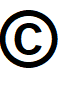 